ПОЛОЖЕНИЕ о проведении муниципального этапа театрального фестиваля-конкурса «Те-арт олимп Росатома»в рамках проекта «Школа Росатома»Общие положения.Настоящее Положение утверждает порядок организации и проведения муниципального этапа театрального фестиваля-конкурса «Те-арт олимп Росатома» (далее – Фестиваль-конкурс).Фестиваль-конкурс проводится в 2017-2018 учебном году в рамках мероприятий для талантливых детей проекта «Школа Росатома». 2. Цели и задачи Фестиваля-конкурса. Цель Фестиваля-конкурса: создание образовательной среды для самореализации детей средствами театрального творчества, содействие развитию творческих способностей детей и подростков, формированию у детей основ духовно-нравственной культуры.Задачи Фестиваля-конкурса:выявление и способствование развитию творческого потенциала обучающихся, составляющих театральные коллективы образовательных организаций города Десногорска; содействие художественно-эстетическому и нравственному воспитанию детей и молодёжи.3. Участники Фестиваля-конкурса.В Фестивале-конкурсе принимают участие учащиеся 1-11 классов, проявляющие свои таланты в театральном искусстве.В Фестивале-конкурсе участвуют разновозрастные детские актёрские труппы (не более 6 человек) под руководством режиссера (художественного руководителя), представляющие детский театральный коллектив образовательной организации города Десногорска.4. Сроки и этапы проведения муниципального этапа Фестиваля-конкурса   Муниципальный этап: 1-3 февраля 2018 года;5. Правила проведения этапов Фестиваля-конкурса.5.1. На муниципальном этапе проходит показ подготовленных спектаклей детских театральных коллективов. 5.2. На муниципальном этапе коллективы должны представить жюри программку спектакля (см. требования в Приложении 1), афиша спектакля (см. требования в Приложении 2).  Требования к постановкам:к участию в Фестивале-конкурсе принимаются постановки только на русском языке;виды принимаемых на Фестиваль-конкурс представлений: драматический, комедийный или музыкальный спектакль (маленькая опера, водевиль, оперетта, мюзикл, а также хореографический или танцевально-пластический спектакль), литературно-музыкальная или музыкально-драматическая композиция;   Продолжительность театральной постановки должна быть не менее 15 минут и не более 30 минут.    Спектакли оцениваются по следующим критериям:эстетическая ценность;качество использования актерами вспомогательных средств: декорации, костюмы, аудио/видео или иное оформление;исполнительское мастерство, выразительность, артистичность;грамотность речи: логические паузы и ударения, законченность фразы, соблюдение правил орфоэпии, правильность словесных конструкций, ударения в словах, единство стиля речи (допускаются отклонения от данных требований, если они продиктованы особенностями литературного произведения, взятого к постановке);художественная целостность спектакля.  Концерты и новогодние праздники не принимаются к участию в Фестивале-конкурсе.  Жюри не рассматривает спектакли с участием взрослых.5.8. Решение жюри принимается коллегиально, большинством голосов, и не может быть оспорено. Члены жюри вправе отказать в комментировании своего решения без объяснения причин. 6. Подведение итогов муниципального этапа Фестиваля-конкурса.6.1. Участники, занявшие 1 место, признаются победителями муниципального этапа Фестиваля-конкурса. 6.2.  Победители Фестиваля-конкурса получают возможность участия в конкурсном отборе на право участия в очном этапе Фестиваля-конкурса в г. Новоуральск.Приложение 1. Требования к театральной программке к спектаклю1. В театральную программку к спектаклю необходимо обязательно включить следующую информацию:- название Фестиваля-конкурса: Театральный фестиваль-конкурс «Те-арт олимп Росатома».- название учреждения, представляющее спектакль, а так же название города, который представляет театральный коллектив;-возрастная категория участников;-жанровая принадлежность (вид представления) театральной постановки;-название спектакля;- автор(ы) сценария (Ф.И.О. полностью);- режиссер(ы)-постановщик(и) (Ф.И.О. полностью);-действующие лица и исполнители (Ф.И. полностью, класс);-художественное оформление, декораторы (Ф.И. полностью, класс);-звукооператор (Ф.И. полностью, класс).2. Театральная программка спектакля-победителя муниципального этапа Фестиваля-конкурса предоставляется в жюри муниципального этапа Фестиваля-конкурса в электронном виде в двух форматах: *.doc и pdf-формате на съёмном носителе.Приложение 2. Требования к театральной афише к спектаклюАфиша к спектаклю должна содержать следующую информацию:- название Фестиваля-конкурса: Театральный фестиваль-конкурс «Те-арт олимп Росатома».- название учреждения, представляющее спектакль, а так же название города, который представляет театральный коллектив;- возрастная категория участников;- жанровая принадлежность (вид представления) театральной постановки;- название спектакля;- автор(ы) сценария (Ф.И.О. полностью);- режиссер(ы)-постановщик(и) (Ф.И.О. полностью);- действующие лица и исполнители (Ф.И. полностью, класс);- художественное оформление, декораторы (Ф.И. полностью, класс);- звукооператор (Ф.И. полностью, класс).  2. Афиша может быть прорисованной в любой технике (в том числе с применением компьютерных технологий).3. Размер афиши – формат листа А2.4. В афише должно быть оставлено место для размещения даты, времени и места показа спектакля в Новоуральске.2. Театральная афиша спектакля-победителя муниципального этапа Фестиваля-конкурса предоставляется в жюри муниципального этапа Фестиваля-конкурса в электронном виде в формате: *.tiff или *.jpeg, или pdf-формате в высоком разрешении для последующей печати непосредственно в г. Новоуральске.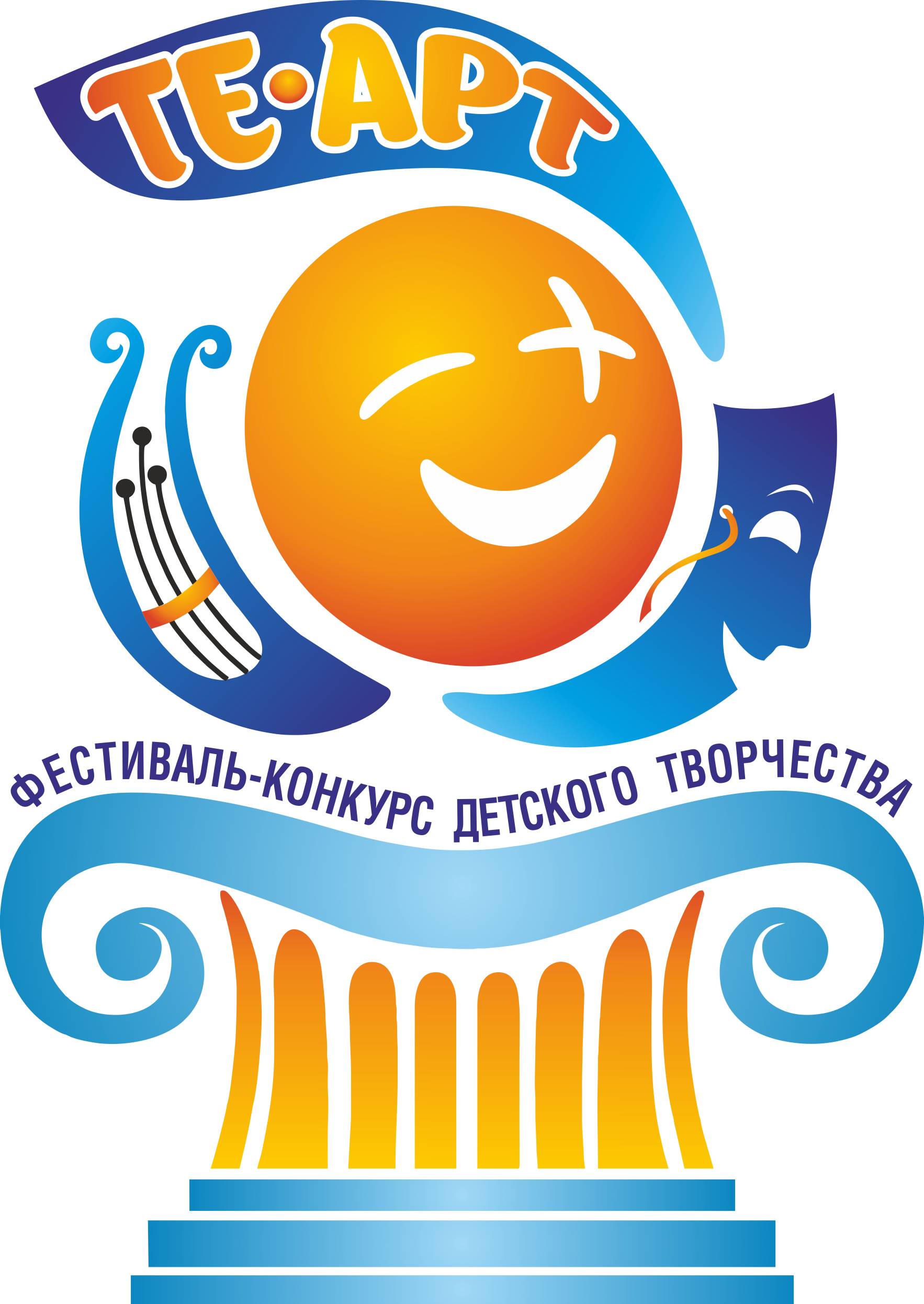 Приложение №1 к приказу Комитета по образованиюот « 26 »  января   2018 г. №   59 